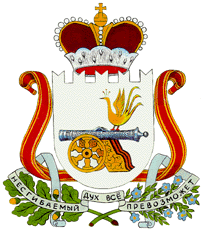 АДМИНИСТРАЦИЯ ЛОИНСКОГО СЕЛЬСКОГО ПОСЕЛЕНИЯ СМОЛЕНСКОГО РАЙОНА СМОЛЕНСКОЙ ОБЛАСТИ                                              ПОСТАНОВЛЕНИЕ от 10.02.2021года          № 11       Об   утверждении   Программы    профилактикиправонарушений       обязательных         требований,осуществляемой органом муниципального контроля Администрацией   Лоинского   сельского  поселения Смоленского     района       Смоленской         областина 2021 годВ соответствии с частью 1 статьи 8.2 Федерального закона от 26.12.2008          № 294-ФЗ «О защите прав юридических лиц и индивидуальных предпринимателей при осуществлении государственного контроля (надзора) и муниципального контроля», Уставом  Лоинского сельского поселения Смоленского района Смоленской области, Администрация Лоинского сельского поселения Смоленского района Смоленской областиПОСТАНОВЛЯЕТ:1.Утвердить прилагаемую Программу профилактики нарушений обязательных требований, осуществляемую органом муниципального контроля  Администрацией Лоинского сельского поселения Смоленского района Смоленской области  на 2021 год. 2.Должностным лицам администрации Лоинского сельского поселения, уполномоченным на осуществление муниципального контроля в соответствующих сферах деятельности, обеспечить в пределах своей компетенции выполнение Программы профилактики нарушений обязательных требований, утвержденной пунктом 1 настоящего постановления.3.Настоящее Постановление вступает в силу с момента подписания и распространяет свое действие на правоотношения, возникшие с 01.01.2021 г.  4. Контроль за исполнением настоящего Постановления оставляю за собой.  И.П. Главы АдминистрацииЛоинского сельского поселенияСмоленского района Смоленской области                             Н.И. ГородсковаПриложениек Постановлению АдминистрацииЛоинского сельского поселения № 11от 10.02.2021П Р О Г Р А М Апрофилактики нарушений требований, осуществляемойорганом муниципального контроля  АдминистрациейЛоинского сельского поселения Смоленского района Смоленской областина 2021 годРаздел I. Виды муниципального контроля, осуществляемого администрациейЛоинского сельского поселенияРаздел II. Мероприятия по профилактике нарушений требований,планируемые Администрацией Лоинского сельскогопоселения Смоленского района Смоленской области№п/пНаименованиевида муниципального контроляНаименование органа (должностного лица), уполномоченного на осуществление муниципального контроля в соответствующей сфере деятельности1231.Муниципальный жилищный контроль на территории Лоинского сельского поселенияАдминистрация Лоинского сельского поселения Смоленского района Смоленской области2Муниципальный контроль за сохранностью дорог местного значения, расположенных на территории Лоинского поселенияАдминистрация Лоинского сельского поселения Смоленского района Смоленской области№ п/пНаименованиемероприятияСрок реализации мероприятияОтветственный исполнитель12341.Размещение на официальном сайте Администрации Лоинского сельского поселения в сети «Интернет» для каждого вида муниципального контроля перечней нормативных правовых актов или их отдельных частей, содержащих обязательные требования, оценка соблюдения которых является предметом муниципального контроля, а также текстов соответствующих нормативных правовых актовII кварталОрганы (должностные лица), уполномоченныена осуществление муниципального контроляв соответствующей сфере деятельности2.Осуществление информирования юридических лиц, индивидуальных предпринимателей по вопросам соблюдения обязательных требований, в том числе посредством разработки и опубликования руководств по соблюдению обязательных требований, проведения семинаров и конференций, разъяснительной работы в средствах массовой информации и иными способами.В случае изменения обязательных требований – подготовка и распространение комментариев о содержании новых нормативных правовых актов, устанавливающих обязательные требования, внесенных изменениях в действующие акты, сроках и порядке вступления их в действие, а также рекомендаций о проведении необходимых организационных, технических мероприятий, направленных на внедрение и обеспечение соблюдения обязательных требованийВ течение года (по мере необходимости)Органы (должностные лица), уполномоченныена осуществление муниципального контроля3.Обеспечение регулярного (не реже одного раза в год) обобщения практики осуществления в соответствующей сфере деятельности муниципального контроля и размещение на официальном сайте администрации Лоинского сельского поселения в сети «Интернет» соответствующих обобщений, в том числе с указанием наиболее часто встречающихся случаев нарушений обязательных требований с рекомендациями в отношении мер, которые должны приниматься юридическими лицами, индивидуальными предпринимателями в целях недопущения таких нарушенийIV кварталОрганы (должностные лица), уполномоченныена осуществление муниципального контроля4.Выдача предостережений о недопустимости нарушения обязательных требований в соответствии с частями 5 - 7 статьи 8.2 Федерального закона от 26 декабря 2008 года № 294-ФЗ «О защите прав юридических лиц и индивидуальных предпринимателей при осуществлении государственного контроля (надзора) и муниципального контроля» (если иной порядок не установлен федеральным законом)В течение года (по мере необходимости)Органы (должностные лица), уполномоченныена осуществление муниципального контроля